Scottish Jewish Heritage Centre – School Visit Enquiry Form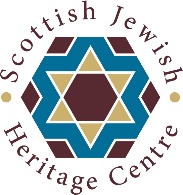 We are part of the Scottish Government’s Heritage Travel Subsidy for Schools Scheme. Scottish schools can apply for up to 75% of transport costs (up to £300) for each class visit to the Scottish Jewish Heritage Centre. The scheme is administered by Historic Environment Scotland on behalf of the Scottish Government, and requires a simple application form to be submitted to them: https://www.historicenvironment.scot/learn/free-learning-visits/#school-visits-travel-subsidy_tab Thanks to generous assistance from our funders, we are able to offer some additional financial assistance in appropriate circumstances, to schools for travel costs that fall outwith the Scottish Government’s scheme. Please contact info@sjhc.org.uk for more information.School nameLocal Authority AreaAddressContact nameContact phone and email addressClass levelNumber of pupilsPreferred dates Which option(s) from menu, 1-6? These can be combined, or leave blank if you would like to discuss See https://sjhc.org.uk/school-visit/ for downloadable menuBackground to visit – please add a brief note on any linked studies, this will help us to tailor your visit.Select method of advance payment.We charge £40 per school visitBank transfer/invoice/cheque